SUPRESSION DE POSTE () commune : 	Code Postal : ……………………………..Nombre d’habitants : 	 Établissement public : 	Adresse : 	Nombre de collectivités adhérentes : 	GRADE OU EMPLOI CONCERNÉ :	 Effectif dans le cadre d’emplois : 	 Effectif dans le grade : 	Date d’effet envisagée() : ………./………./……….Motif () : 	AGENT CONCERNÉ : 	 Titulaire	 Stagiaire	 Contractuel	 Temps complet	 Temps non complet : Durée hebdomadaire : ………………Fonctions exercées : 	Reclassement proposé à l’agent ()	Joindre à cet imprimé tout autre document de nature à éclairer les membres du Comité Social Territorial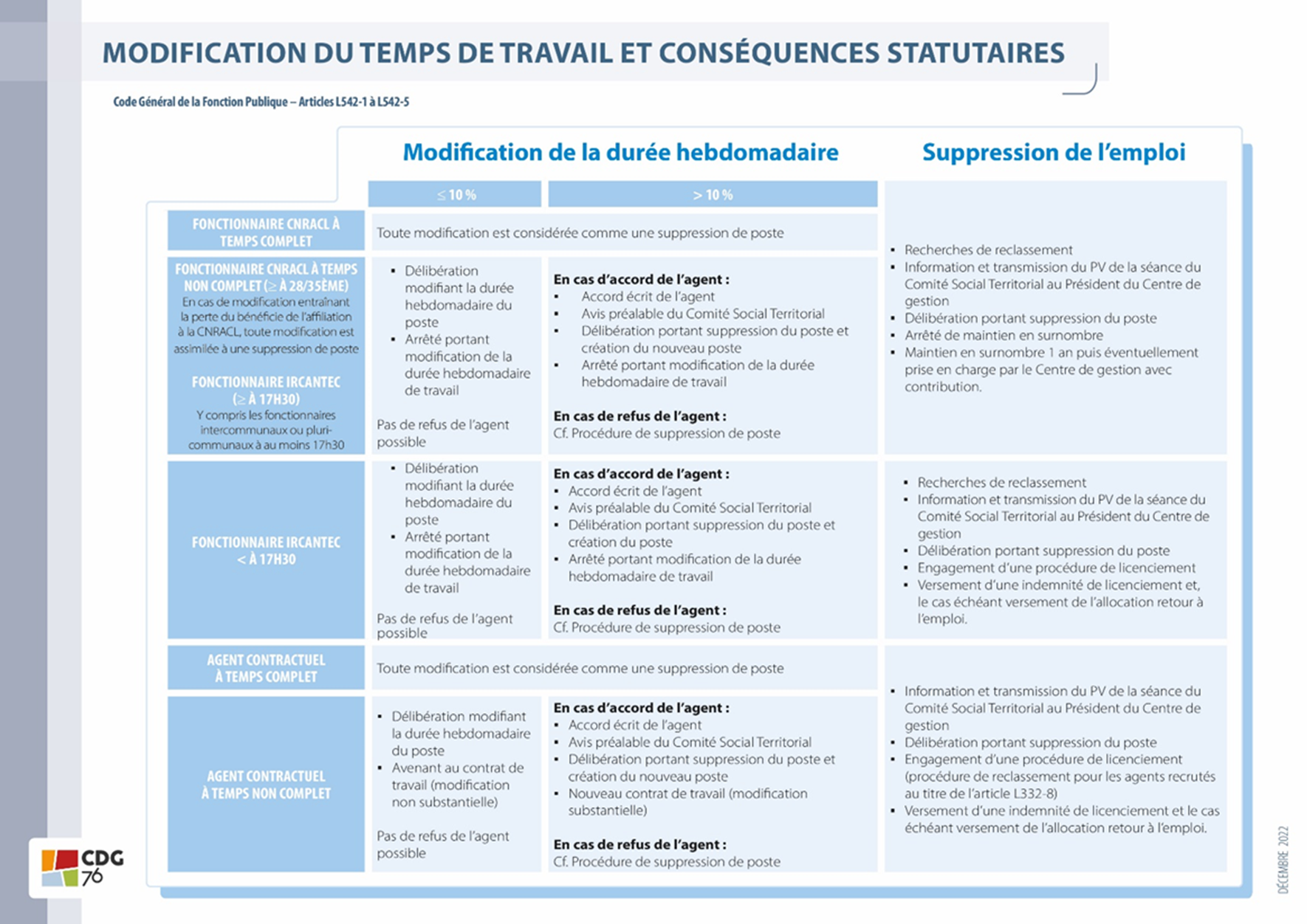 Avis du Comité Social Territorial : FAVORABLE  		 DÉFAVORABLE(Cf. Extrait du Procès-Verbal)Le Président déléguéFait à Isneauville,Le ………./………./……….Fait à …………………………………………….Le ………………………………………………….L’AUTORITÉ TERRITORIALE